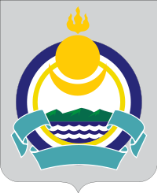 СОВЕТ ДЕПУТАТОВМУНИЦИПАЛЬНОГО ОБРАЗОВАНИЯ «Саганнурское» Мухоршибирского района Республики Бурятия (сельское поселение)_____________________________________________________________________________РЕШЕНИЕ         «28»  декабря  2020 г.                                                                                              № 67п. Саган-НурО внесении изменений и  дополнений в Решение«О местном бюджете муниципального образования сельского поселения«Саганнурское» на 2020 год и плановый период 2021 и 2022 годов»На основании статьи 21 Устава муниципального образования сельского поселения «Саганнурское» Совет депутатов муниципального образования сельского поселения «Саганнурское»решил:Внести в Решение от 27.12.2019 г. № 47 «О местном бюджете муниципального образования сельского поселения «Саганнурское» на 2020 год и плановый период 2021 и 2022 годов », следующие изменения: а) часть 1 статьи 1 изложить в следующей редакции: «Утвердить основные характеристики местного бюджета на 2020 год: общий объем доходов бюджета в сумме 21992,13817 тыс.руб., с учетом безвозмездных поступлений в сумме 13646,14017 тыс. руб.;общий объем расходов бюджета в сумме 22149,86153 руб. с учетом остатков денежных средств на едином счете бюджета на начало 2020 года в сумме 157,72336 тыс. рублей.б) Дополнить статьей 7.1 следующего содержания: «Статья 7.1 Программа муниципальных внутренних заимствований муниципального образования сельского поселения  «Саганнурское»в) Приложения №  4, 6, 8, 10, 12  изложить в новой редакции (прилагаются);          «Приложение № 4                                                                                                             к Решению  Совета депутатов                                                                                                                                                                  муниципального образования  сельского поселения «Саганнурское»                                                                               «О местном бюджете муниципального образования сельского поселения «Саганнурское»                                                                               на 2020 год и плановый период 2021 и 2022 годов»                                                                                             от 27 декабря 2019 г. №47(в редакции Решения «О внесении изменений и дополнений в Решение                                                                               «О местном бюджете муниципального образования сельского поселения «Саганнурское»                                                                             на 2020 год и плановый период 2021 и 2022 годов»                                                                                        от  28.12. 2020г. № 67Налоговые и неналоговые доходы местного бюджета на 2020 годТыс. рубПриложение №6                                                                                                             к Решению  Совета депутатов                                                                                                                                                                  муниципального образования  сельского поселения «Саганнурское»                                                                               «О местном бюджете муниципального образования сельского поселения «Саганнурское»                                                                               на 2020 год и плановый период 2021 и 2022 годов»                                                                                             от 27 декабря 2019 г. №47(в редакции Решения «О внесении изменений и дополнений в Решение                                                                               «О местном бюджете муниципального образования сельского поселения «Саганнурское»                                                                             на 2020 год и плановый период 2021 и 2022 годов»                                                                                        от  28.12. 2020г. № 67Объем безвозмездных поступлений на 2020 год                                                                                                                                            Приложение №8                                                                                                             к Решению  Совета депутатов                                                                                                                                                                  муниципального образования  сельского поселения «Саганнурское»                                                                               «О местном бюджете муниципального образования сельского поселения «Саганнурское»                                                                               на 2020 год и плановый период 2021 и 2022 годов»                                                                                             от 27 декабря 2019 г. №47(в редакции Решения «О внесении изменений и дополнений в Решение                                                                               «О местном бюджете муниципального образования сельского поселения «Саганнурское»                                                                             на 2020 год и плановый период 2021 и 2022 годов»                                                                                        от  28.12. 2020г. № 67Распределение бюджетных ассигнований по целевым статьям (муниципальным программам и не программным направлениям деятельности), видам расходов, ведомствам, а также по разделам, подразделам  классификации расходов бюджетов на 2020 год                                                                                                                            Приложение №10                                                                                                                                                                                                                                                                                                                                 к Решению  Совета депутатов                                                                                                                                                                  муниципального образования  сельского поселения «Саганнурское»                                                                               «О местном бюджете муниципального образования сельского поселения «Саганнурское»                                                                               на 2020 год и плановый период 2021 и 2022 годов»                                                                                             от 27 декабря 2019 г. №47(в редакции Решения «О внесении изменений и дополнений в Решение                                                                               «О местном бюджете муниципального образования сельского поселения «Саганнурское»                                                                             на 2020 год и плановый период 2021 и 2022 годов»                                                                                        от  28.12. 2020г. № 67                   Ведомственная структура расходов местного бюджета на 2020 год                                                                                                                                                                                          Приложение №12                                                                                                             к Решению  Совета депутатов                                                                                                                                                                  муниципального образования  сельского поселения «Саганнурское»                                                                               «О местном бюджете муниципального образования сельского поселения «Саганнурское»                                                                               на 2020 год и плановый период 2021 и 2022 годов»                                                                                             от 27 декабря 2019 г. №47(в редакции Решения «О внесении изменений и дополнений в Решение                                                                               «О местном бюджете муниципального образования сельского поселения «Саганнурское»                                                                             на 2020 год и плановый период 2021 и 2022 годов»                                                                                        от  28.12. 2020г. № 672. Обнародовать настоящее решение путем размещения на информационных стендах поселения и разместить на официальном сайте Администрации муниципального образования сельского поселения «Саганнурское».3. Настоящее решение вступает в силу с момента обнародования.4. Контроль над исполнением решения возложить на специалиста по экономике и финансам Администрации муниципального образования сельского поселения «Саганнурское»  (Е.А.Михайлову).Главамуниципального образования сельское поселение «Саганнурское»                                                           М.И.ИсмагиловГАДКодНаименованиеСумма0001 00 00000 00 0000 000НАЛОГОВЫЕ И НЕНАЛОГОВЫЕ ДОХОДЫ8345,9981821 01 00000 00 0000 000НАЛОГИ НА ПРИБЫЛЬ, ДОХОДЫ4500,01821 01 02000 01 0000 110Налог на доходы физических лиц4500,018218210503010010000110Единый сельскохозяйственный налог   47,941821 06 00000 00 0000 000НАЛОГИ НА ИМУЩЕСТВО3245,81821 06 01030 10 0000 110Налог на имущество физических лиц, взимаемый по ставкам, применяемым к объектам налогообложения, расположенным в границах сельских поселений790,01821 06 06033 10 0000 110Земельный налог с организаций, обладающих земельным участком, расположенным в границах сельских  поселений1925,81821 06 06043 10 0000 110Земельный налог с физических лиц, обладающих земельным участком, расположенным в границах сельских поселений530,0860100 00000 00 0000 000НАЛОГОВЫЕ  И НЕНАЛОГОВЫЕ ДОХОДЫ552,2588601 11 00000 00 0000 000ДОХОДЫ ОТ ИСПОЛЬЗОВАНИЯ ИМУЩЕСТВА, НАХОДЯЩЕГОСЯ В ГОСУДАРСТВЕННОЙ И МУНИЦИПАЛЬНОЙ СОБСТВЕННОСТИ270,08601 11 05035 10 0000 120Доходы от сдачи в аренду имущества, находящегося в оперативном управлении органов управления сельских поселений и созданных ими учреждений (за исключением имущества муниципальных автономных учреждений)270,08601 1402053100000410Доходы от реализации иного имущества, находящегося в собственности сельских поселений (за исключением имущества муниципальных бюджетных и автономных учреждений, а также имущества муниципальных унитарных предприятий, в том числе казенных), в части реализации основных средств по указанному имуществу.282,258ГРБСКОДНаименованиеСумма8602 00 00000 00 0000 000БЕЗВОЗМЕЗДНЫЕ ПОСТУПЛЕНИЯ13646,140178602 02 00000 00 0000 000БЕЗВОЗМЕЗДНЫЕ ПОСТУПЛЕНИЯ ОТ ДРУГИХ БЮДЖЕТОВ БЮДЖЕТНОЙ СИСТЕМЫ РОССИЙСКОЙ ФЕДЕРАЦИИ11182,37988602 02 10000 00 0000 150Дотации бюджетам бюджетной системы Российской Федерации10,4708602 02 15001 10 0000 150Дотации бюджетам сельских поселений на выравнивание бюджетной обеспеченности10,4708602 02 19999 10 0000 150Иные дотации53,6468602 02 30000 00 0000 150Субвенции бюджетам бюджетной системы Российской Федерации319,08602 02 35118 10 0000 150Субвенции бюджетам сельских поселений на осуществление первичного воинского учета на территориях, где отсутствуют военные комиссариаты319,08602 02 45160 10 0000 150Межбюджетные трансферты, передаваемые бюджетам сельских поселений для компенсации дополнительных  расходов, возникших в результате решения, принятого органами власти другого уровня5,08602 02 90054 10 0000 150Прочие безвозмездные поступления в бюджеты сельских поселений от бюджета муниципального района10794,26388602 0705030 10 0000 150Прочие безвозмездные поступления в бюджеты сельских поселений2463,76037№ п/пНаименование Целевая статьяВид расходаГРБСРазделПодразделСуммаНЕПРОГРАММНЫЕ РАСХОДЫ990000000022149,86153ОБЩЕГОСУДАРСТВЕННЫЕ ВОПРОСЫ7841,36171Руководство и управление в сфере установленных функций органов местного самоуправления99100000003079,136859,6Функционирование Правительства Российской Федерации, высших исполнительных органов государственной власти субъектов Российской Федерации, местных администраций9910091010941,833439,6Фонд оплаты труда государственных (муниципальных) органов9910091010121721,44689,6Администрация МО СП «Саганнурское»9910091010121860721,44689,6Общегосударственные вопросы991009101012186001721,44689,6Функционирование высшего должностного лица субъекта Российской Федерации и органа местного самоуправления99100910101218600102220,386639,6Взносы по обязательному социальному страхованию на выплаты денежного содержания и иные выплаты работникам государственных (муниципальных) органов9910091010129220,386639,6Администрация МО СП «Саганнурское»9910091010129860220,386639,6Общегосударственные вопросы99100910101298600102220,386639,6Расходы на обеспечение функций  органов  местного самоуправления99100910402137,303429,6Фонд оплаты труда государственных (муниципальных) органов99100910401211478,679259,6Администрация МО СП «Саганнурское»99100910401218601478,679259,6Общегосударственные вопросы9910091040121860011478,679259,6Функционирование Правительства Российской Федерации, высших исполнительных органов государственной власти субъектов Российской Федерации, местных администраций991009104012186001041478,679259,6Взносы по обязательному социальному страхованию на выплаты денежного содержания и иные выплаты работникам государственных (муниципальных) органов9910091040129658,624179,6Администрация МО СП «Саганнурское»9910091040129860658,624179,6Общегосударственные вопросы991009104012986001658,624179,6Межбюджетные трансферты бюджетам муниципальных образований из бюджетов сельских поселении на осуществление части полномочии по решению вопросов местного значения в соответствии с заключенными соглашениями99400С010085,3019,6Иные межбюджетные трансферты99400С010054085,3019,6Администрация МО СП «Саганнурское»99400С010054086085,3019,6Общегосударственные вопросы99400С01005408600185,3019,6Обеспечение деятельности финансовых, 
налоговых и таможенных органов и органов финансового (финансово-бюджетного) надзора (при наличии финансового органа)99400С0100540860010685,3019,6Расходы на выплату персоналу в целях обеспечения выполнения функций государственными (муниципальными) органами, казенными учреждениями, органами управления государственными внебюджетными фондами01201801004,1479,6Фонд оплаты труда государственных (муниципальных) органов01201801001004,1479,6Администрация МО СП «Саганнурское»01201801001008604,1479,6Общегосударственные вопросы01201080100100860014,1479,6Прочие мероприятия, связанные с выполнением обязательств органов местного самоуправления99900809004672,776869,6Расходы на выплаты персоналу99900809003533,360859,6Фонд оплаты труда государственных (муниципальных) органов99900809001212506,233429,6Администрация МО СП «Саганнурское»99900809001218602506,233429,6Общегосударственные вопросы9990080900121860012506,233429,6Другие общегосударственные вопросы999008090012186001132506,233429,6Взносы по обязательному социальному страхованию на выплаты денежного содержания и иные выплаты работникам государственных (муниципальных) органов99900809001291027,127439,6Администрация МО СП «Саганнурское»99900809001298601027,127439,6Общегосударственные вопросы9990080900129860011027,127439,6Другие общегосударственные вопросы999008090012986001131027,127439,6Прочая закупка товаров, работ  и услуг 9990080900244799,794069,6Администрация МО СП «Саганнурское» 9990080900244860799,794069,6Общегосударственные вопросы999008090024486001799,794069,6Другие
 общегосударственные вопросы99900809002448600113799,794069,6Расходы на организацию разъяснительной работы и информирование граждан Российской Федерации о подготовке и проведении общероссийского голосования по внесению изменений в Конституцию Российской Федерации999W074430162,09,6Прочая закупка товаров, работ  и услуг 999W074430244162,09,6Администрация МО СП «Саганнурское»999W074430244860162,09,6Общегосударствен-ные вопросы999W07443024486001162,09,6Другие общегосударствен-ные вопросы999W0744302448600113162,09,6Расходы на обеспечение профессиональной переподготовки, повышение квалификации глав муниципальных образований200017442024019,011409,6Иные закупки товаров, работ и услуг для обеспечения государственных (муниципальных) нужд200017442024419,011409,6Администрация МО СП «Саганнурское»200017442024486019,011409,6Общегосударственные вопросы20001744202448600119,011409,6Прочая закупка товаров, работ и услуг2000174420244860011319,011409,6Обеспечение профессиональной переподготовки , повышения квалификации глав муниципальных образований и муниципальных служащих.20001S287032,99,6Иные закупки товаров, работ и услуг для обеспечения государственных (муниципальных) нужд20001S287020032,99,6Администрация МО СП «Саганнурское»20001S287024086032,99,6Общегосударственные вопросы20001S28702448600132,99,6Другие общегосударственные вопросы20001S2870244860011332,99,6Уплата налогов, сборов и иных платежей9990080900850125,710559,6Уплата налога на имущество организаций и земельного налога999008090085110,09,6Администрация МО СП «Саганнурское»999008090085186010,09,6Общегосударствен-ные вопросы99900809008518600110,09,6Другие общегосударствен-ные вопросы9990080900851860011310,09,6Уплата прочих налогов, сборов999008090085235,495089,6Администрация МО СП «Саганнурское»999008090085286035,495089,6Общегосударствен-ные вопросы99900809008528600135,495089,6Другие общегосударствен-ные вопросы9990080900852860011335,495089,6Уплата иных платежей999008090085380,215479,6Администрация МО СП «Саганнурское»999008090085386080,215479,6Общегосударственные вопросы99900809008538600180,215479,6Другие общегосударственные вопросы9990080900853860011380,215479,6НАЦИОНАЛЬНАЯ ОБОРОНА319,09,6Осуществление первичного воинского учета на территориях, где отсутствуют военные комиссариаты9930051180319,09,6Фонд оплаты труда государственных (муниципальных) органов9930051180121233,486959,6Администрация МО СП «Саганнурское»9930051180121860233,486959,6Национальная оборона993005118012186002233,486959,6Мобилизационная и вневойсковая подготовка99300511801218600203233,486959,6Взносы по обязательному социальному страхованию на выплаты денежного содержания и иные выплаты работникам государственных (муниципальных) органов993005118012970,513059,6Администрация МО СП «Саганнурское»993005118012986070,513059,6Национальная оборона99300511801298600270,513059,6Мобилизационная и вневойсковая подготовка9930051180129860020370,513059,6Прочая закупка товаров, работ  и услуг 993005118024415,09,6Администрация МО СП «Саганнурское»993005118024486015,09,6Национальная оборона99300511802448600215,09,6Мобилизационная и вневойсковая подготовка 9930051180244860020315,09,6НАЦИОНАЛЬНАЯ БЕЗОПАСНОСТЬ И ПРАВОХРАНИТЕЛЬНАЯ ДЕЯТЕЛЬНОСТЬ5,09,6Резервный фонд администрации по предупреждению чрезвычайных ситуаций99600Р02005,09,6Закупка товаров, работ и услуг для обеспечения государственных (муниципальных) нужд99600Р02000005,09,6Администрация МО СП «Саганнурское»99600Р02002008605,09,6Национальная безопасность и правоохранительная деятельность99600Р0200240860035,09,6Защита населения и территории от ЧС99600Р020024486003095,09,6НАЦИОНАЛЬНАЯ ЭКОНОМИКА949,308589,6Содержание автомобильных дорог в границах поселения08201Д0100900,09,6Прочая закупка товаров, работ и услуг08201Д0100244900,09,6Администрация МО СП «Саганнурское»08201Д0100244860900,09,6Национальная экономика08201Д010024486004900,09,6Дорожное хозяйство (дорожные фонды)08201Д01002448600409900,09,6Расходы, связанные с обучением управленческой команды моногорода011038010039,808589,6Прочая закупка товаров, работ и услуг0110380010024439,808589,6Администрация МО СП «Саганнурское»011038010024486039,808589,6Национальная экономика01103801002448600439,808589,6Другие вопросы в области национальной экономики.0110380100244860041239,808589,6Закупка товаров, работ и услуг для обеспечения государственных (муниципальных нужд в области геодезии и картографии вне рамок государственного оборонного заказа99900804002456,09,6Администрация МО СП «Саганнурское»99900804002458606,09,6Национальная экономика9990080400245860046,09,6Другие вопросы в области национальной экономики999008040024586004126,09,6Уплата прочих налогов и сборов09022801003,59,6Уплата прочих налогов и сборов09022801008523,59,6Администрация МО СП «Саганнурское»09022801008528603,59,6Национальная экономика0902280100852860043,59,6Другие вопросы в области национальной экономики090228010085286004123,59,6ЖИЛИЩНО-КОММУНАЛЬНОЕ ХОЗЯЙСТВО10723,970399,6Расходы на взносы по капитальному ремонту9990080900181,709149,6Прочие мероприятия, связанные с выполнением обязательств органов местного самоуправления9990080900181,709149,6Прочая закупка товаров, работ и услуг9990080900244181,709149,6Администрация МО СП «Саганнурское»9990080900244860181,709149,6Жилищно-коммунальное хозяйство999008090024486005181,709149,6Жилищное хозяйство99900809002448600501181,709149,6Развитие общественной инфраструктуры, капитальный ремонт, реконструкция21203S21402387,055839,6Иные закупки товаров, работ и услуг для обеспечения государственных (муниципальных) нужд21203S21402432387,055839,6Администрация МО СП «Саганнурское»21203S21402438602387,055839,6Жилищно-коммунальное хозяйство21203S2140243860052387,055839,6Коммунальное хозяйство21203S214024386005022387,055839,6Организация в границах поселений тепло и водоснабжения населения, водоотведения 99900808002653,397779,6Закупка товаров, работ и услуг в целях капитального ремонта государственного (муниципального) имущества99900808002432653,397779,6Администрация МО СП «Саганнурское»99900808002438602653,397779,6Жилищно-коммунальное хозяйство9990080800243860052653,397779,6Закупка товаров, работ и услуг в целях капитального ремонта государственного (муниципального) имущества999008080024386005022653,397779,6Реализация первоочередных мероприятий по модернизации капитальному ремонту и подготовке к отопительному сезону объектов коммунальной инфраструктуры, находящихся в муниципальной собственности21222S2980580,09,6Закупка товаров, работ и услуг для обеспечения государственных (муниципальных) нужд21222S2980243580,09,6Администрация МО СП «Саганнурское»21222S2980243860580,09,6Жилищно-коммунальное хозяйство21222S298024386005580,09,6Коммунальное хозяйство21222S29802438600502580,09,6Мероприятия по благоустройству сельских территорий18002L5760560,09,6Прочая закупка товаров, работ  и услуг18002L5760244560,09,6Администрация МО СП «Саганнурское»18002L5760244860560,09,6Жилищно-коммунальное хозяйство18002L576024486005560,09,6Благоустройство18002L57602448600503560,09,6Прочие мероприятия, связанные с выполнением обязательств органов местного самоуправления9990080900309,133629,6Прочая закупка товаров, работ  и услуг9990080900244309,133629,6Администрация МО СП «Саганнурское»9990080900244860309,133629,6Жилищно-коммунальное хозяйство999008090024486005309,133629,6Благоустройство99900809002448600503309,133629,6Прочие мероприятия, связанные с выполнением обязательств органов местного самоуправления9990080910497,986039,6Прочая закупка товаров, работ  и услуг9990080910244497,986039,6Администрация МО СП «Саганнурское»9990080910244860497,986039,6Жилищно-коммунальное хозяйство999008090024486005497,986039,6Благоустройство99900809102448600503497,986039,6Реализация программ формирования современной городской среды220F2555502285,6889,6Иные закупки товаров, работ и услуг для обеспечения государственных (муниципальных) нужд220F2555502442285,6889,6Администрация МО СП «Саганнурское»220F2555502448602285,6889,6Жилищно-коммунальное хозяйство220F255550244860052285,6889,6Благоустройство220F25555024486005032285,6889,6Иные межбюджетные трансферты на первоочередные расходы местных бюджетов1269,09,6Администрация МО СП «Саганнурское»99900744102408601269,09,6Жилищно-коммунальное хозяйство9990074410240860051269,09,6Благоустройство999007441024086005031269,09,6Прочая закупка товаров, работ и услуг999007441024486005031269,09,6КУЛЬТУРА, КИНЕМАТОГРАФИЯ1860,625739,6Повышение средней заработной платы работников муниципальных учреждений культуры12101S2340502,375799,6Субсидии бюджетным учреждениям на финансовое обеспечение государственного (муниципального) задания общественные мероприятия12101S2340612502,375799,6Администрация МО СП «Саганнурское»12101S2340612860502,375799,6Культура, кинематография12101S234061286008502,375799,6Культура12101S23406128600801502,375799,6Расходы на обеспечение деятельности (оказание услуг) муниципальными учреждениями99200101001315,562949,6Субсидии бюджетным учреждениям на финансовое обеспечение государственного (муниципального) задания на оказание государственных (муниципальных) услуг (выполнение работ)99200101006111315,562949,6Администрация МО СП «Саганнурское»99200101006118601315,562949,6Культура, кинематография9920010100611860081315,562949,6Культура992001010061186008011315,562949,6Организация досуга пожилых людей проведение массовых мероприятий12,0879,6Субсидии бюджетным учреждениям на финансовое обеспечение государственного (муниципального) задания на оказание государственных (муниципальных) услуг (выполнение работ)150028010061112,0879,6Администоация МО СП «Саганнурское»150028010061186012,0879,6Культура, кинематография15002801006118600812,0879,6Культура1500280100611860080112,0879,6Субсидия на укрепление материально-технической базы в отрасли «Культура»12102S295030,69,6Субсидии бюджетным учреждениям на финансовое обеспечение государственного (муниципального) задания общественные мероприятия12102S295061230,69,6Администоация МО СП «Саганнурское»12102S295061286030,69,6Культура, кинематография12102S29506128600830,69,6Культура12102S2950612860080130,69,6СОЦИАЛЬНАЯ ПОЛИТИКА440,995129,6Доплаты к пенсиям муниципальных служащих9950000000407,362329,6Пособия, компенсации и иные выплаты гражданам9950080100321407,362329,6Администрация МО СП «Саганнурское»9950080100321860407,362329,6Социальная политика995008010032186010407,362329,6Пенсионное обеспечение99500801003218601001407,362329,6Предоставление мер социальной поддержки по оплате коммунальных услуг специалистам муниципальных учреждений культуры. Проживающим и работающим в сельских населенных пунктах993007318012,632809,6Иные выплаты населению993007318061212,632809,6Администрация МО СП «Саганнурское»993007318061286012,632809,6Социальная политика99300731806128601012,632809,6Социальное обеспечение населения9930073180612860100312,632809,6Социальное обеспечение и иные выплаты населению999008090015,09,6Субсидии бюджетным учреждениям на финансовое обеспечение государственного (муниципального) задания общественные мероприятия999008090036015,09,6Администрация МО СП «Саганнурское»999008090036086015,09,6Социальная политика99900809003608601015,09,6Иные выплаты населению9990080900360860100315,09,6Другие вопросы в области социальной политики6,09,6Организация досуга пожилых людей, проведение массовых мероприятий15002801006,09,6Субсидии бюджетным учреждениям на финансовое обеспечение государственного (муниципального) задания общественные мероприятия15002801003606,09,6Администрация МО СП «Саганнурское»15002801003608606,09,6Социальное обеспечение1500280100360860106,09,6Иные выплаты населению150028010036086010066,09,6ФИЗИЧЕСКАЯ КУЛЬТУРА И СПОРТ9,69,6Прочие мероприятия, связанные с выполнением обязательств органов местного самоуправления99900809009,69,6Прочая закупка товаров, работ и услуг99900809002449,69,6Администрация МО СП «Саганнурское»99900809002448609,69,6Физическая культура и спорт9990080900244860119,69,6Физическая культура999008090024486011019,69,6ВСЕГО РАСХОДОВ22149,86153Наименование ГРБСРазделПодразделЦелевая статьяВид расходаДоп.клСуммаНаименование ГРБСРазделПодразделЦелевая статьяВид расходаДоп.клСуммаАдминистрация сельского поселения «Саганнурское»86022149,86153ОБЩЕГОСУДАРСТВЕННЫЕ ВОПРОСЫ8600100 00000000000007841,36171Функционирование высшего должностного лица субъекта Российской Федерации и органа местного самоуправления86001020000000000000941,83343Не программные расходы86001029900000000000941,83343Руководство и управление в сфере установленных функций  органов местного самоуправления86001029910000000000941,83343Содержание госаппарата86001029910090000000941,83343Расходы на обеспечение функционирования высшего должностного лица муниципального образования86001029910091010 000941,83343Фонд оплаты труда государственных (муниципальных) органов86001029910091010121721,4468Взносы по обязательному социальному страхованию на выплаты денежного содержания и иные выплаты работникам государственных (муниципальных) органов86001029910091010129220,38663Функционирование Правительства Российской Федерации, высших исполнительных органов государственной власти субъектов Российской Федерации, местных администраций86001040000000000 0002137,30342Не программные расходы860010499000000000002137,30342Руководство и управление в сфере установленных функций  органов местного самоуправления860010499100000000002137,30342Содержание госаппарата860010499100900000002137,30342Расходы на обеспечение функций  органов местного самоуправления8600104  9910091040 0002137,30342Фонд оплаты труда государственных (муниципальных) органов8600104  99100910401211478,67925Взносы по обязательному социальному страхованию на выплаты денежного содержания и иные выплаты работникам государственных (муниципальных) органов86001049910091040129658,62417Обеспечение деятельности финансовых, налоговых и таможенных органов и органов финансового (финансово-бюджетного) надзора 86001060000000000 000  85,301Не программные расходы8600106990000000000085,301Межбюджетные трансферты бюджетам муниципальных образований из бюджетов сельских поселении на осуществление части полномочии по решению вопросов местного значения в соответствии с заключенными соглашениями860010699400С000000085,301Межбюджетные трансферты на осуществление полномочий по счетной палате860010699400С010000085,301Иные межбюджетные трансферты860010699400С010054085,301Другие общегосударственные вопросы86001134676,92386Организация проведения оплачиваемых общественных работ860011301201801001204,147Фонд оплаты труда государственных (муниципальных) органов860011301201801001213,18510Взносы по обязательному социальному страхованию на выплаты денежного содержания и иные выплаты работникам государственных (муниципальных) органов860011301201801001290,96190Выполнение функций органами местного самоуправления860011399900809000004672,77686Расходы на выплаты персоналу 860011399900809001203533,36085Фонд оплаты труда государственных (муниципальных) органов860011399900809001212506,23342Взносы по обязательному социальному страхованию на выплаты денежного содержания и иные выплаты работникам государственных (муниципальных) органов860011399900809001291027,12743Закупка товаров, работ и услуг для государственных (муниципальных) нужд86001139990080900200799,79406Иные закупки товаров, работ и услуг для обеспечения государственных (муниципальных) нужд86001139990080900240799,79406Прочая закупка товаров, работ и услуг 86001139990080900244799,79406Расходы на организацию разъяснительной работы и информирование граждан Российской Федерации о подготовке и проведении общероссийского голосования по внесению изменений в Конституцию Российской Федерации8600113999W074430162,0Прочая закупка товаров, работ и услуг8600113999W074430244162,0Администрация МО СП «Саганнурское»8600113999W074430244162,0Общегосударственные вопросы8600113999W074430244162,0Другие общегосударственные вопросы8600113999W074430244162,0Расходы на обеспечение профессиональной подготовки, повышения квалификации глав муниципальных образований и муниципальных служащих.8600113200017442019,01140Прочая закупка товаров, работ и услуг8600113200017442024419,01140Администрация МО СП «Саганнурское»8600113200017442024419,01140Общегосударственные вопросы8600113200017442024419,01140Другие общегосударственные вопросы8600113200017442024419,01140Обеспечение профессиональной подготовки, повышения квалификации глав муниципальных образований и муниципальных служащих.860011320001S287032,9Иные закупки товаров, работ и услуг для обеспечения государственных (муниципальных) нужд860011320001S287020032,9Администрация МО СП «Саганнурское»860011320001S287024032,9Общегосударственные вопросы860011320001S287024432,9Другие общегосударственные вопросы860011320001S287024432,9Иные бюджетные ассигнования86001139990080900800125,71055Уплата налогов. сборов и иных платежей86001139990080900850125,71055Уплата налога на имущество организаций и земельного налога8600113999008090085110,0Уплата прочих налогов и сборов8600113999008090085235,49508Уплата иных платежей8600113999008090085380,21547  НАЦИОНАЛЬНАЯ ОБОРОНА86002 00000000000000019-365319,0Мобилизационная и вневойсковая подготовка86002030000000000 000319,0Не программные расходы86002039900000000000319,0Осуществление расходов на выполнение передаваемых полномочий субъекта РФ86002039930000000000319,0Выполнение обязательств муниципального образования86002039930050000000319,0Выполнение функций органами местного самоуправления86002039930051180000 319,0Фонд оплаты труда государственных (муниципальных) органов86002039930051180121233,48695Взносы по обязательному социальному страхованию на выплаты денежного содержания и иные выплаты работникам государственных (муниципальных) органов8600203993005118012970,51305Прочая закупка товаров, работ и услуг8600203993005118024415,0  НАЦИОНАЛЬНАЯ БЕЗОПАСНОСТЬ И ПРАВОХРАНИТЕЛЬНАЯ ДЕЯТЕЛЬНОСТЬ 86003 0000000000000005,0Резервный фонд администрации по предупреждению чрезвычайных ситуаций86003099600Р02000005,0Закупка товаров, работ и услуг для обеспечения государственных (муниципальных) нужд860030999600Р02002005,0Иные закупки товаров, работ и услуг для обеспечения государственных (муниципальных) нужд860030999600Р02002405,0Прочая закупка товаров, работ и услуг 860030999600Р02002445,0НАЦИОНАЛЬНАЯ ЭКОНОМИКА86004000000000000000949,30858Содержание автомобильных дорог в границах поселения860040908201Д0100900,0Прочая закупка товаров, работ и услуг860040908201Д0100244900,0Администрация МО СП «Саганнурское»860040908201Д0100244900,Национальная экономика860040908201Д0100244900,0Дорожное хозяйство (дорожные фонды)860040908201Д0100244900,0Расходы, связанные с обучение управленческой команды моногорода8600412011038010039,80858Прочая закупка товаров, работ и услуг8600412011038010024439,80858Администрация МО СП «Саганнурское»8600412011038010024439,80858Национальная экономика8600412011038010024439,80858Прочая закупка товаров, работ и услуг8600412011038010024439,80858Уплата прочих налогов и сборов860041209022801003,5Другие вопросы в области национальной экономики860041209022801008523,5Национальная экономика860041299900804006,0Закупка товаров, работ и услуг для обеспечения государственных (муниципальных нужд в области геодезии и картографии вне рамок оборонного заказа860041299900804002456,0ЖИЛИЩНО - КОММУНАЛЬНОЕ ХОЗЯЙСТВО86005 00 0000000000000 10723,97039Жилищное хозяйство86005010000000000000181,70914Прочие мероприятия, связанные с выполнением обязательств органов местного самоуправления86005019990080900181,70914Прочая закупка товаров, работ и услуг86005019990080900244181,70914Коммунальное хозяйство860050200000000000005620,4536Развитие общественной инфраструктуры, капитальный ремонт, реконструкция860050221203S21400002387,05583Иные закупки товаров, работ и услуг для обеспечения государственных (муниципальных) нужд860050221203S21402432387,05583Администрация МО СП «Саганнурское»860050221203S21402432387,05583Жилищно-коммунальное хозяйство86005022432387,05583Закупка товаров, работ и услуг в целях капитального ремонта государственного (муниципального) имущества86005022432387,05583Организация в границах поселений тепло и водоснабжения населения, водоотведение860050299900808002653,39777Иные закупки товаров, работ и услуг для обеспечения государственных (муниципальных) нужд860050299900808002432653,39777Администрация МО СП «Саганнурское»860050299900808002432653,39777Жилищно-коммунальное хозяйство860050299900808002432653,39777Закупка товаров, работ и услуг в целях капитального ремонта государственного (муниципального) имущества860050299900808002432653,39777Реализация первоочередных мероприятий по модернизации капитальному ремонту и подготовке к отопительному сезону объектов коммунальной инфраструктуры, находящихся в муниципальной собственности860050221222S2980580,0Закупка товаров, работ и услуг в целях капитального ремонта государственного (муниципального) имущества860050221222S2980243580,0Благоустройство86005030000000000000 4921,80765Реализация программ формирования современной городской среды8600503220F2555502285,688Прочая закупка  товаров, работ и услуг 8600503220F2555502442285,688Администрация МО СП «Саганнурское»8600503220F2555502442285,688Жилищно-коммунальное хозяйство8600503220F2555502442285,688Благоустройство8600503220F2555502442285,688Мероприятия по благоустройству сельских территорий860050318002L5760560,0Прочая закупка  товаров, работ и услуг860050318002L5760244560,0Администрация МО СП «Саганнурское»860050318002L5760244560,0Жилищно-коммунальное хозяйство860050318002L5760244560,0Благоустройство860050318002L5760244560,0Прочие мероприятия связанные с выполнением обязательств органов местного самоуправления86005039990080900244309,13362Прочая закупка  товаров, работ и услуг 86005039990080900244309,13362Администрация МО СП «Саганнурское»86005039990080900244309,13362Жилищно-коммунальное хозяйство86005039990080900244309,13362Благоустройство86005039990080900244309,13362Уличное освещение86005039990080910000497,98603Закупка товаров, работ и услуг для государственных (муниципальных) нужд86005039990080910200497,98603Иные закупки товаров, работ и услуг для обеспечения государственных (муниципальных) нужд86005039990080910240497,98603Прочая закупка товаров, работ и услуг 86005039990080910244497,98603Иные межбюджетные трансферты на первоочередные расходы местных бюджетов860050300000000000001269,0Жилищно-коммунальное хозяйство860050399900744102401269,0Администрация МО СП «Саганнурское»860050399900744102441269,0Благоустройство860050399900744102441269,0Прочая закупка  товаров, работ и услуг860050399900744102441269,0КУЛЬТУРА, КИНЕМАТОГРАФИЯ8600800  0000000000000 1860,62573Повышение средней заработной платы работников муниципальных учреждений культуры86008011210172340502,37579Субсидии бюджетным учреждениям на финансовое обеспечение государственного (муниципального) задания на оказание государственных (муниципальных) услуг (выполнение работ)86008011210172340611502,37579Софинансирование расходов на обеспечение деятельности (оказание услуг) учреждений культуры сельских поселений860080199200101001315,56294Субсидии бюджетным учреждениям на финансовое обеспечение государственного (муниципального) задания на оказание государственных (муниципальных) услуг (выполнение работ)860080199200101006111315,56294Организация досуга пожилых людей, проведение массовых мероприятий8600801150028010012,087Субсидии бюджетным учреждениям на финансовое обеспечение государственного (муниципального) задания8600801150028010061112,087Субсидия на укрепление материально-технической базы в отрасли «Культура»860080112102S295030,6Культура860080112102S295061230,6СОЦИАЛЬНАЯ ПОЛИТИКА8601000  0000000000000 440,99512Доплаты к пенсиям, дополнительное пенсионное обеспечение86010019950000000000407,36232Пенсионное обеспечение86010019950080000000407,36232Иные пенсии, социальные доплаты к пенсиям86010019950080100321407,36232СОЦИАЛЬНОЕ ОБЕСПЕЧЕНИЕ НАСЕЛЕНЯ8601003000000000000027,6328На  предоставление мер социальной поддержки по оплате коммунальных услуг  работникам учреждений культуры, проживающим, работающим в сельских населенных пунктах, рабочих поселках (поселков городского типа)86010039930073180612900731812,6328Социальное обеспечение и иные выплаты населению8601003999008090015,0Субсидии бюджетным учреждениям на финансовое обеспечение государственного (муниципального) задания общественные мероприятия8601003999008090036015,0Администрация МО СП «Саганнурское»8601003999008090036015,0Иные выплаты населению8601003999008090036015,0Другие вопросы в области социальной политики860100600000000000006,0Иные выплаты населению860100615002801003606,0ФИЗИЧЕСКАЯ КУЛЬТУРА И СПОРТ8601100  0000000000000 9,6Физическая культура и спорт8601199900809009,6Закупка товаров, работ и услуг для обеспечения государственных (муниципальных) нужд860110199900809009,6Прочая закупка товаров, работ и услуг860110199900809002449,6ВСЕГО РАСХОДОВ22149,86153Источники финансирования дефицита местного бюджета на 2020 годИсточники финансирования дефицита местного бюджета на 2020 годИсточники финансирования дефицита местного бюджета на 2020 годИсточники финансирования дефицита местного бюджета на 2020 годИсточники финансирования дефицита местного бюджета на 2020 годИсточники финансирования дефицита местного бюджета на 2020 год(тыс. рублей)КодНаименованиесумма860 01 05 00 00 00 0000 000Изменение остатков средств на счетах по учету средств бюджета-157,72336860 01 05 00 00 00 0000 500Увеличение остатков средств бюджетов-22149,86153860 01 05 02 01 10 0000 510Увеличение прочих остатков средств бюджетов поселений-22149,86153860 01 05 00 00 00 0000 600Уменьшение остатков средств бюджетов22149,86153860 01 05 01 02 10 0000 610Уменьшение прочих остатков средств бюджетов поселений22149,86153